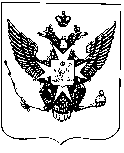 Муниципальный Советгорода ПавловскаРЕШЕНИЕот 09 ноября 2016 года						              	   №8/6.1Рассмотрев внесенный  Местной администрацией города Павловска  проект решения Муниципального Совета города Павловска «Об утверждении прогнозного плана приватизации муниципального имущества муниципального образования город Павловск на 2017 год и определении порядка принятия решений об условиях приватизации», в соответствии с п. 1 ст. 10 Федерального закона от 21.12.2001г. № 178-ФЗ «О приватизации государственного и муниципального имущества»,  Муниципальный Совет города ПавловскаРЕШИЛ:1. Утвердить прогнозный план приватизации муниципального имущества на  2017 год согласно Приложению № 1 к настоящему решению.2. Определить порядок принятия решений об условиях приватизации муниципального имущества, включенного в план приватизации согласно Приложению № 2 к настоящему решению.3. Местной администрации города Павловска:1) провести приватизацию объектов, указанных в приложении № 1 к настоящему решению, в соответствии с законодательством Российской Федерации о приватизации;2) предоставить  отчет о результатах приватизации.4. Настоящее решение опубликовать в информационно-аналитическом бюллетене «Муниципальные новости города Павловска» и разместить на официальном сайте муниципального образования в информационно-телекоммуникационной сети Интернет по адресу: http://www.mo-pavlovsk.ru/./.5. Настоящее решение вступает в силу со дня его опубликования.6. Контроль за исполнением настоящего решения возложить на Главу муниципального образования города Павловска.Глава муниципального образованиягорода  Павловска					   	 		В.В. Зибарев   Приложение № 1к решению Муниципального Советагорода Павловскаот 09.11.2016 № 8/6.1Прогнозный план 
приватизации муниципального имущества муниципального образования             город Павловск на 2017 годРаздел 1
Основные направления политики муниципального образования в сфере
приватизации имущества в 2017 годуПрогнозный план приватизации муниципального имущества муниципального образования город Павловск на 2017 год (далее - план приватизации) разработан в соответствии с Федеральным законом от 21.12.2001 № 178-ФЗ «О приватизации государственного и муниципального имущества» и Положением  о порядке управления и распоряжения муниципальным имуществом муниципального образования город Павловск, утвержденного решением Муниципального Совета  города Павловска от 09.11.2016 №8/5.1.Основной целью плана приватизации на 2017г. является повышение эффективности управления муниципальной собственностью.Основными задачами плана приватизации в 2017 году являются:- пополнение доходной части бюджета.Продавцом имущества от лица муниципального образования согласно Положению  о порядке управления и распоряжения муниципальным имуществом муниципального образования город Павловск выступает Местная администрация города Павловска.Денежные средства, поступившие на счет продавца от покупателей в счет оплаты приобретенного имущества, подлежат зачислению в бюджет муниципального образования город Павловск. Расходование средств на организацию и проведение приватизации муниципального имущества будет осуществлено  Местной администрацией города Павловска за счет средств, выделенных на текущее содержание, по следующим видам затрат:Раздел 2
Муниципальное имущество, приватизация которого планируется в 2017 годуПриложение № 2к решению Муниципального Советагорода Павловскаот 09.11.2016 №8/6.1ПОРЯДОКпринятия решений об условиях приватизации муниципального имущества, включенного в план приватизации1. Решения об условиях приватизации муниципального имущества муниципального образования город Павловск подготавливаются и принимаются в сроки, позволяющие обеспечить его приватизацию в соответствии с прогнозным планом приватизации муниципального имущества, утвержденным решением Муниципального Совета города Павловска.2. Подготовка решений об условиях приватизации предусматривает определение наименования имущества, его индивидуализирующих признаков, способа его приватизации, нормативной цены, а также иных необходимых для продажи сведений об имуществе;- подготовка и принятие решений об условиях приватизации муниципального имущества осуществляется Местной администрацией города Павловска.3. Несостоявшаяся продажа муниципального имущества может повлечь за собой изменение решения об условиях приватизации этого имущества в части способа приватизации и условий, связанных с указанным способом, либо отмену такого решения.«Об утверждении прогнозного плана приватизации муниципального имущества муниципального образования город Павловск на 2017 год и определении порядка принятия решений об условиях приватизации»№НаименованиеАдрес нахождениягод изготовления ТС (для а/м)Способ приватизации1Автомобиль LADA, 211440 LADA SAMARA легковойПесчаный пер.,                д. 11/16, г. Павловск, Санкт-Петербург, 1966202010Открытый аукцион